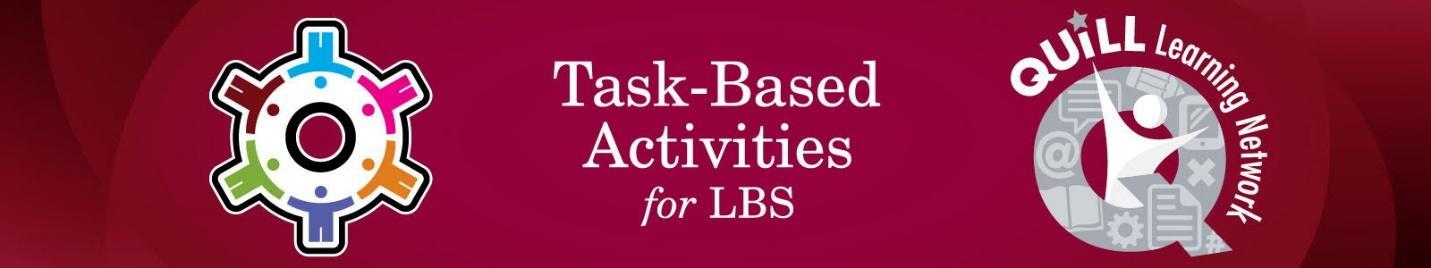 Practitioner submitted task: Prepared for the Project, Teaching to Fish (Build Tasks) Integrating OALCF Task Development within Ontario’s Literacy Programs (2014)Task Title: Dealing with Complaints – Checklist for StaffOALCF Cover Sheet – Practitioner Copy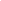 Learner Name: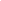 Date Started (m/d/yyyy):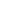 Date Completed (m/d/yyyy):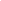 Successful Completion:  Yes  ☐	No  ☐Task Description: Use a staff checklist for dealing with client complaints.Competency: A: Find and Use Information Task Groups: A1: Read continuous text      A2: Interpret documentsLevel Indicators:A1.1:  Read brief texts to locate specific detailsA1.2:  Read texts to locate and connect ideas and informationA2.1:  Interpret very simple documents to locate specific detailsPerformance Descriptors: See chart on last pageMaterials Required:“Dealing with complaints—checklist for staff” – attachedLearner tasks – attachedLearner InformationIn many workplaces employees must deal with customer complaints.  Look at the “Dealing with complaints – checklist for staff.”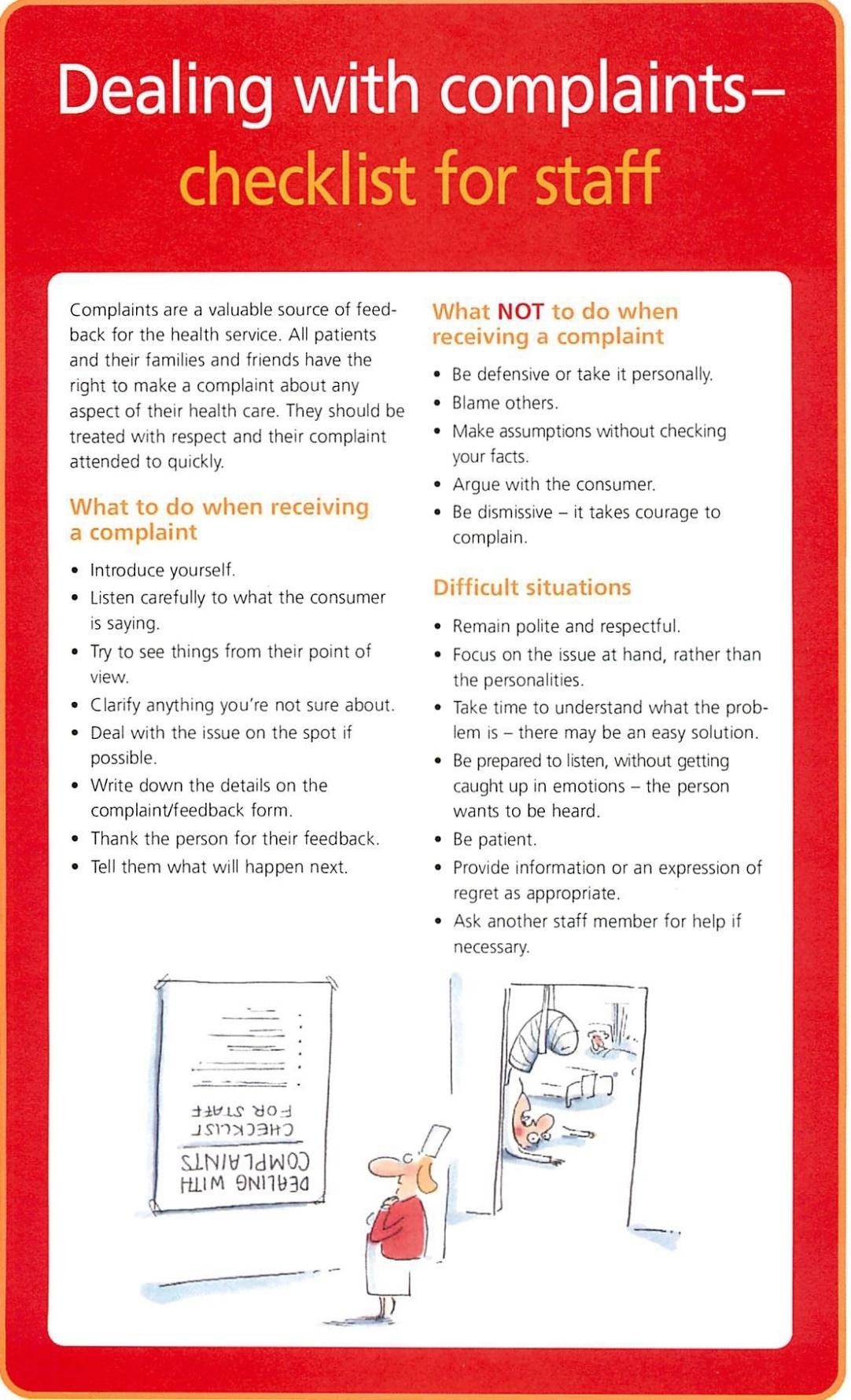 Work SheetTask 1:	What are the three main categories for dealing with 
                  customer complaints?Answer: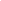 Task 2:	Who has the right to make a complaint about any aspect 
                  of health care at this facility?Answer: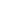 Task 3:	What are three things employees must NOT do when 
                  receiving a complaint?Answer: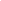 Task 4:   When an employee encounters a difficult situation, why is 
               it important to take time to understand what the problem 
               is?Answer: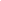 Task 5:   Where should an employee write down the details of the 
               complaint?Answer:     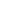 AnswersTask 1:	What are the three main categories for dealing with customer complaints?Answer:	The three categories are:  What to do when receiving a complaintWhat NOT to do when receiving a complaintDifficult situations.Task 2:     Who has the right to make a complaint about any aspect of 
                 health care at this facility?Answer:    All patients and their families and friends have the right 
                  to make a complaint about any aspect of their health  
                  care.Task 3:	What are three things employees must NOT do when 
                 receiving a complaint?	Any three of the following are acceptable:  Be defensive or take it personallyblame othersmake assumptions without checking your factsargue with the consumerbe dismissive.Task 4:	When an employee encounters a difficult situation, why is it 
                 important to take time to understand what the problem is?Answer:    It is important to take time to understand because there 
                  may be an easy solution.Task 5:	Where should an employee write down the details of the complaint?Answer:	Write down the details on the complaint/feedback form.	Performance DescriptorsThis task: Was successfully completed  ☐      Needs to be tried again  ☐Learner Comments: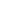 Instructor (print):					Learner Signature: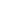 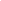 Goal Path:Employment     ☒Apprenticeship ☐Secondary School   ☐Post Secondary ☐Independence  ☐LevelsPerformance DescriptorsNeeds WorkCompletes task with support from practitionerCompletes task independentlyA1.1Reads short texts to locate a single piece of informationA1.1Decodes words and makes meaning of sentences in a single textA1.1Follows simple, straightforward instructional textsA2.1scans to locate specific detailsA2.1identifies how lists are organized (e.g. sequential, chronological, alphabetical)C1.1Adds, subtracts, multiplies and divides whole numbers and decimalsC1.1Recognizes values in number and word formatC1.1Identifies and performs required operationC1.1Follows apparent steps to reach solutionsC1.1Interprets and represents costs using monetary symbols and decimalsC2.1Understands chronological orderC2.1Understands and uses common date formatC2.1Identifies and performs required operation